Supplementary Materials Using Network Analysis to Improve Understanding and Utility of the 10-item Autism-Spectrum Quotient (AQ10)Lucy H Waldren, Lucy A Livingston, Florence Y N Leung, & Punit ShahFigure S1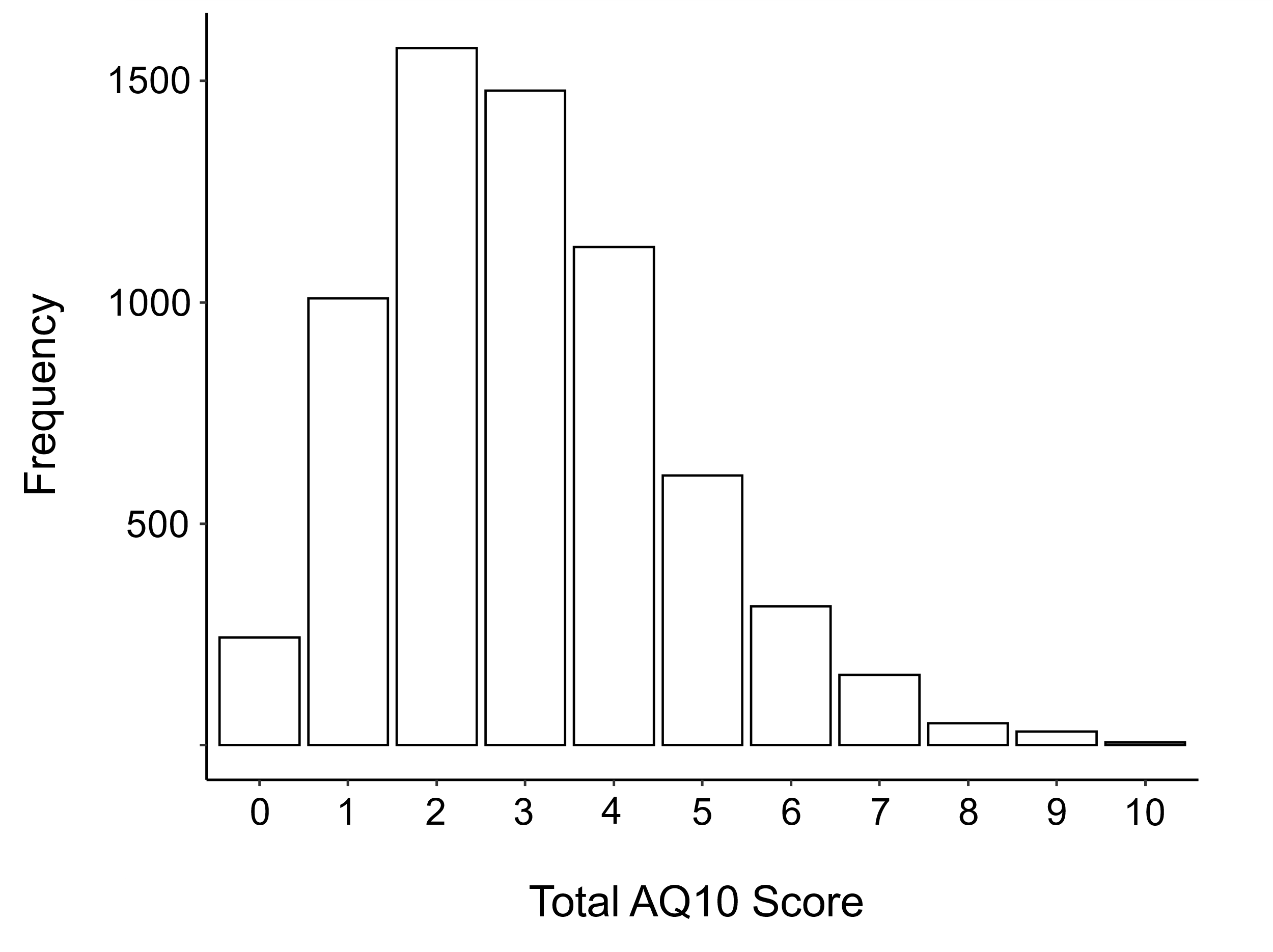 Figure S2 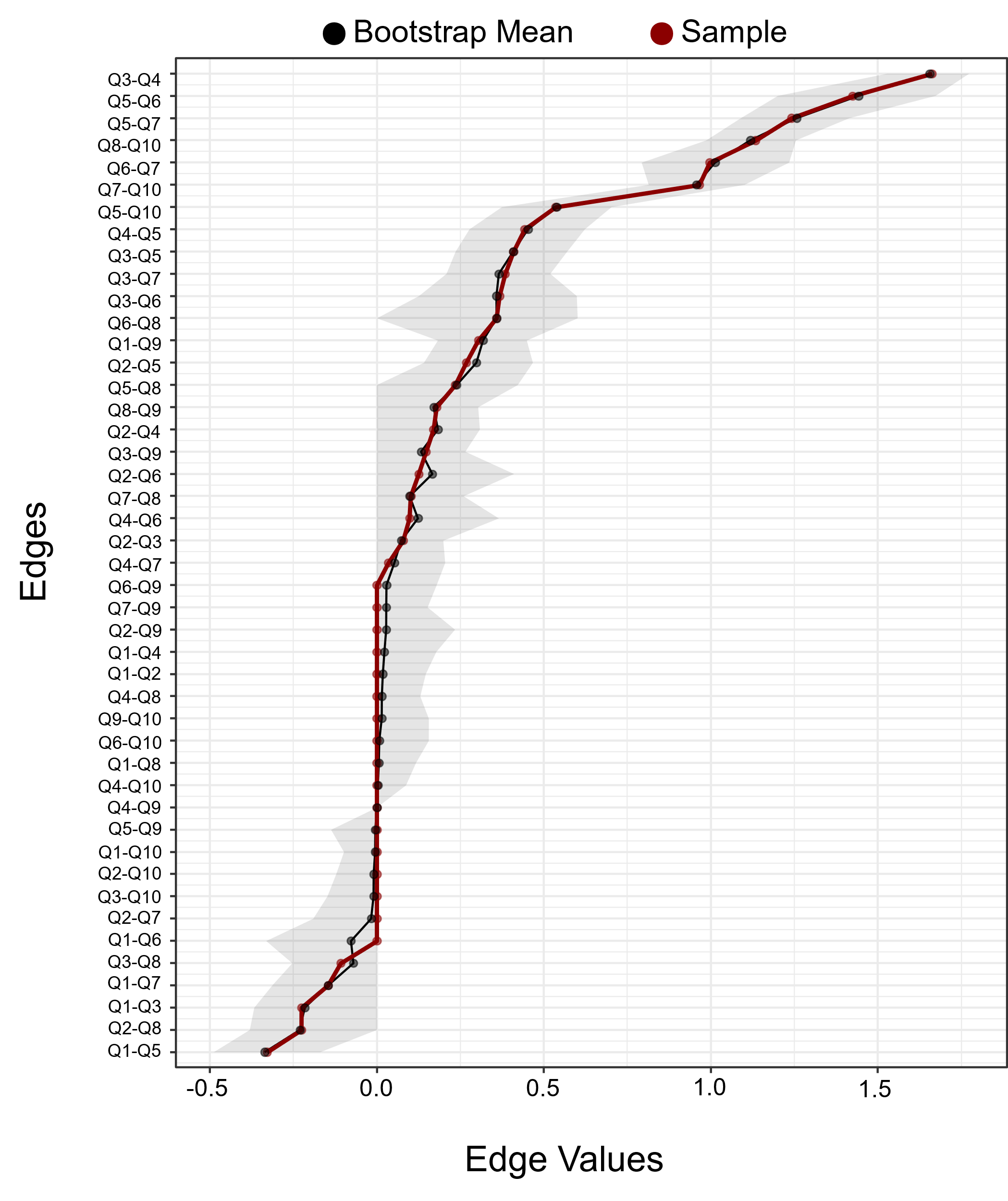 Table S1Estimated Edge WeightsTable S2 Edge Weight Difference TestFigure S3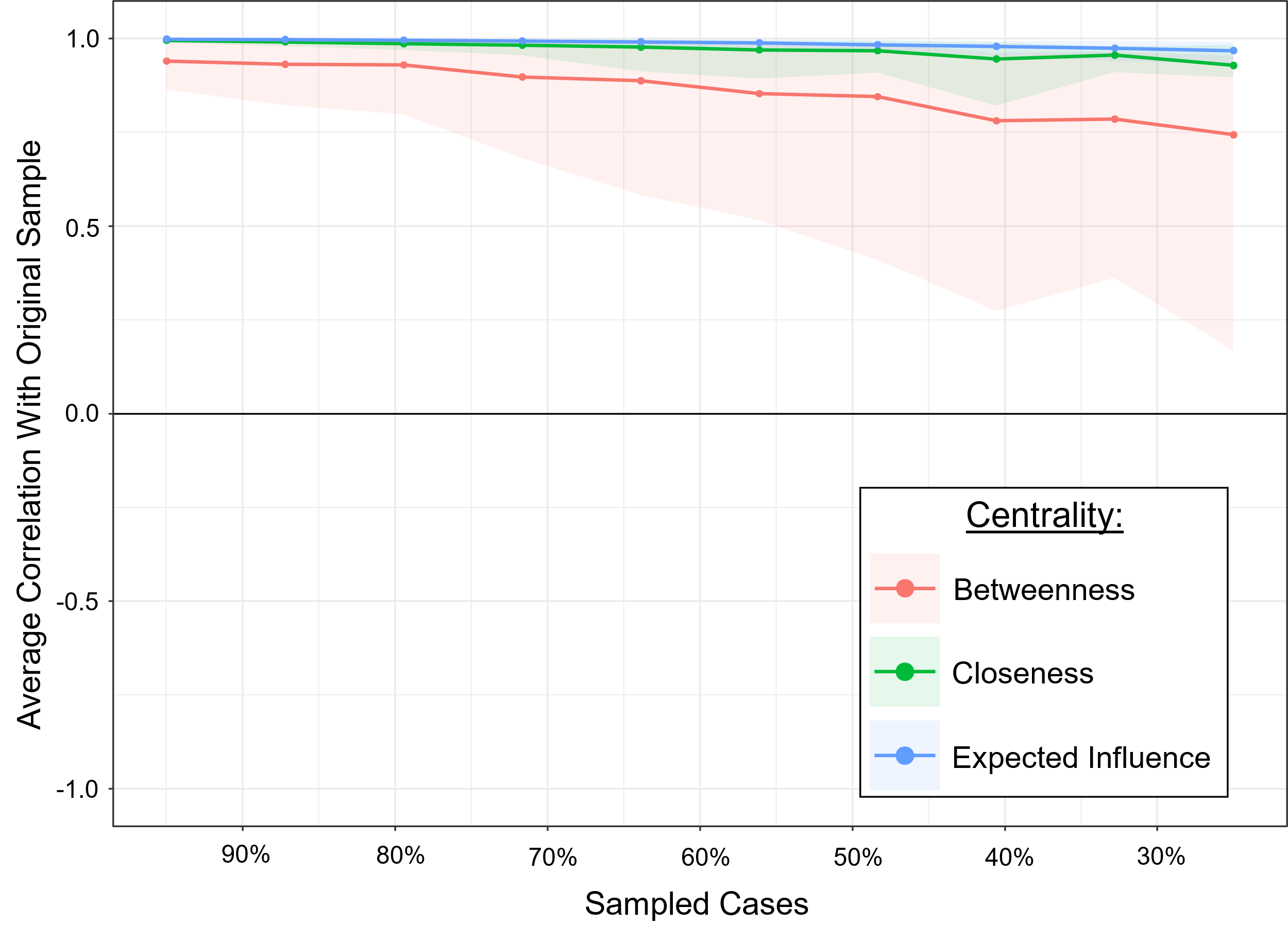 Figure S4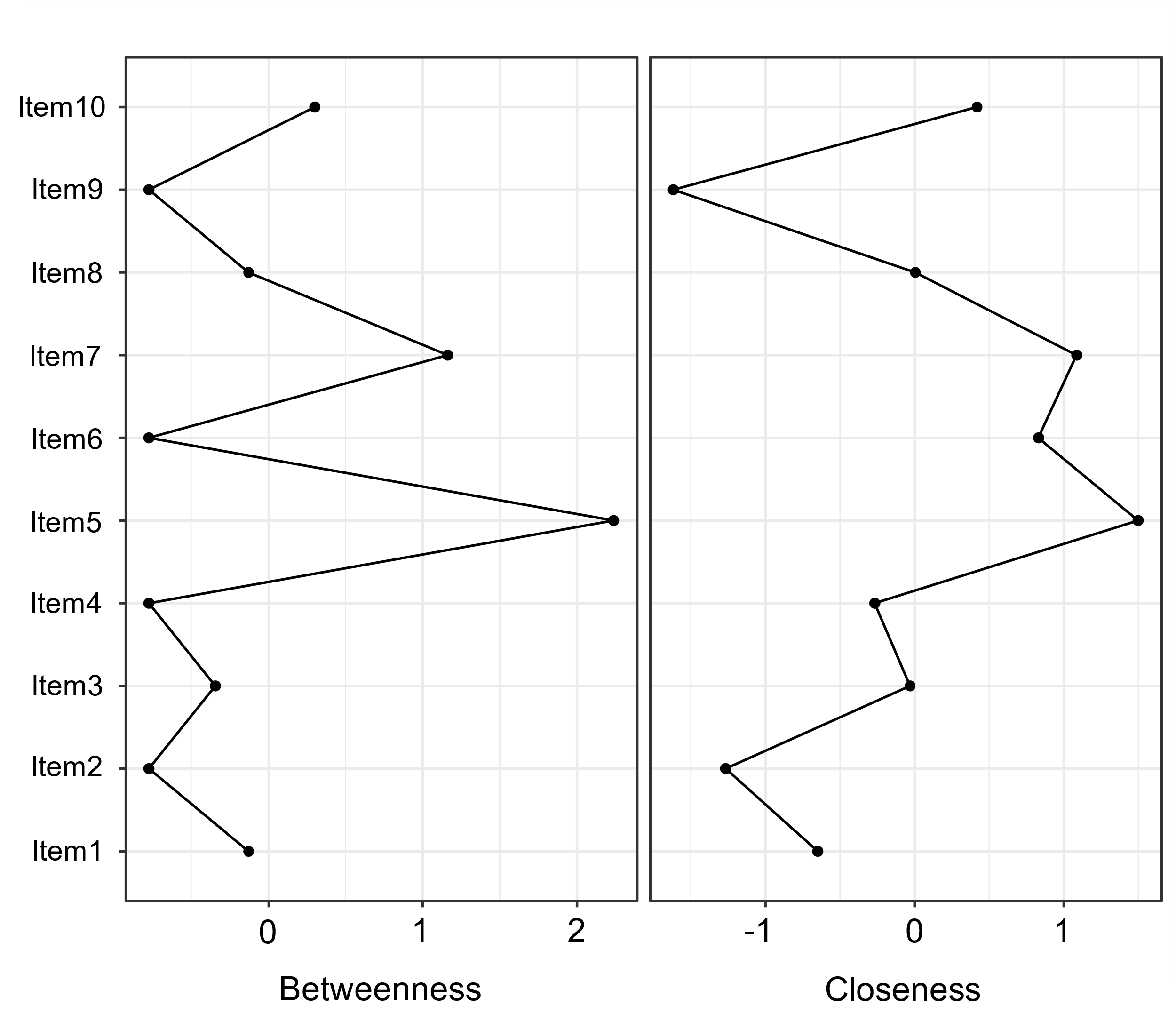 Table S3Centrality ValuesItem1Item2Item3Item4Item5Item6Item7Item8Item9Item10Item1---Item20.00---Item3-0.230.08---Item40.000.171.66---Item5-0.330.270.410.44---Item60.000.130.370.101.42---Item7-0.150.000.380.031.241.00---Item80.00-0.23-0.110.000.230.360.10---Item90.300.000.150.000.000.000.000.18---Item100.000.000.000.000.540.000.971.130.00---Edge 1Edge 295% CI95% CIEdge 1Edge 2LowerUpperItem3–Item4Item5–Item6-0.480.05Item3–Item4Item5–Item7-0.60-0.20Item3–Item4Item6–Item7-0.91-0.39Item3–Item4Item7–Item10-0.88-0.51Item3–Item4Item8–Item10-0.72-0.36Item5–Item6Item5–Item7-0.470.12Item5–Item6Item6–Item7-0.79-0.06Item5–Item6Item7–Item10-0.75-0.21Item5–Item6Item8–Item10-0.60-0.04BetweennessClosenessExpected InfluenceItem1-0.13-0.65-1.67Item2-0.77-1.27-1.13Item3-0.34-0.030.39Item4-0.77-0.270.19Item52.241.501.39Item6-0.770.830.82Item71.161.090.96Item8-0.130.00-0.30Item9-0.77-1.62-0.99Item100.300.420.34